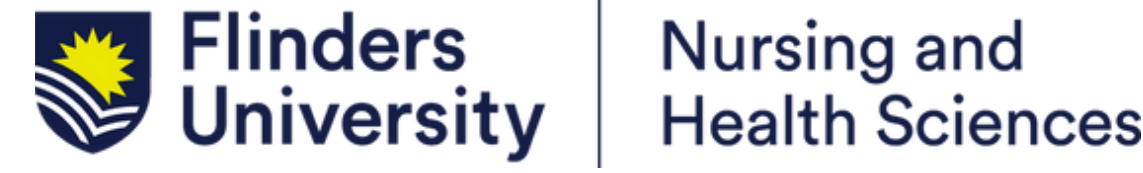 APPLICATION FOR ACADEMIC STATUSLEVELS A – EFor New ApplicationsApplication InstructionsSection 1 is to be completed by the applicant after a discussion and endorsement from their Flinders University Supervisor/nominator.Applicants must ensure a current Curriculum Vitae is prepared to accompany the application. SECTION 1: To be completed by Applicant.I wish to apply for: 		  Status:				Level A - E:			Other**			Personal details:Title:				Surname: 			Given name: 			Gender:			Date of Birth: 			Country of Birth:             	Click or tap here to enter text.Citizenship/Nationality:	Email: 				Phone: 			Postal address: 		Have you previously held a FAN (Flinders Access Number) and/or Payroll No.?    Yes	    NoIf Yes FAN:    ** Please note, failure to disclose a previous engagement with Flinders (i.e. employee, status, student) could result in delayed access to systems. Employment details: Organisation: Position: Details of current appointment(s): Include type of appointment e.g. visiting research fellowQualifications:Beginning with the most recent, please list all degrees, diplomas, memberships and fellowships, showing years of award and institutions.  Details of past and present Academic Status (if applicable):ORCiDDo you have an ORCiD?     Yes, it is     No. Please visit https://orcid.org/ to create your ORCiD.** Please ensure you ‘connect’ your ORCiD to Flinders University via RePortal (on the Okta       dashboard) once you have activated your Flinders account.Details supporting the application:Provide a description of your work in each of the applicable areas in the table below and demonstrate how your work will contribute to the strategic direction of the College of Nursing and Health Sciences. Please select the relevant categories below and provide further details regarding the current or planned activities or contributions. This information will inform the decision about the level and nature of status awarded. Conflict of InterestPlease refer to the University’s COI policy to determine the need to declare an actual, potential or perceived conflict of interest.Type of conflict: Name of the person or organisation the conflict is with: Details of conflict: Proposed approach to manage conflict of interest: By signing below, I acknowledge:I have read and understand my obligations to Flinders University and agree upon approval of status to comply with legislation and provisions which affect the University, and with University Statutes, By-Laws, policies, rules, guidelines and Flinders University Values and Ethos and Code of Conduct.I understand I must attribute Flinders University as a by-line in all research outputs as part of these obligations (i.e. publications).    Curriculum vitae attached.Signature: 							Date: SECTION 2: To be completed by the Flinders University Academic Supervisor or Nominator.Please provide detailed justification to support your recommendation for each of the following that apply, being mindful of the Academic Status Policy and Academic Profiles, paying attention to eligibility criteria and fulfilment of outcomes.Period Requested (years)	 (Maximum 3 years) Proposed Start Date		(minimum 2 months from application date)	Approval:  	I confirm that the applicant has addressed the College of Nursing and Health Sciences 	academic profiles relevant to the title of Academic Status recommended.   	I confirm that all details in this form are correct.Name:  		Position Held: 	Signature: 						Date: Please ensure Applicant’s CV is submitted with the application. Please send to cnhs.deanpr@flinders.edu.auSECTION 3: Co-signing support required from either of the following (as relevant):Dean Education Recommendation & Approval Academic Status Application		Name:					Signature: 						Date: Dean Research Recommendation & Approval  Academic Status Application		Name:					Signature: 						Date: To be signed off by the Chair of the Academic Status Committee for approval (Dean, People & Resources)Please ensure the applicant meets the necessary eligibility criteria and fulfilment of outcomes.  Additional information can be located in the:  Academic Status Policy , Academic ProfilesAcademic Status Application		Name:					Signature: 						Date: 	SECTION 4 (Level E only):College Endorsement to Vice Chancellor, to be signed off by the Vice President & Executive Dean (or Delegate)Please ensure the applicant meets the necessary eligibility criteria and fulfilment of outcomes.  Additional information can be located in the:  Academic Status Policy , Academic ProfilesAcademic Status Application		Name:					Signature: 						Date: Important Information for applicantsUse this form to apply for Academic Status in the College of Nursing and Health Sciences (CNHS).Section 1 is to be completed by the applicant following a discussion and agreement with their Flinders University supervisor/nominator. The application is then forwarded to their Flinders University Academic Supervisor/Nominator with their current curriculum vitae (CV) for verification and approval.Section 2 is to be completed by the Supervisor/Nominator and forwarded to: cnhs.deanpr@flinders.edu.au with the applicants CV.Academic Status is normally awarded for three years initially and may be rescinded if the circumstances under which it was awarded no longer apply.The award of Academic Status does not create or imply an employment relationship with the University.  However, a person awarded Academic Status must comply with University statutes, by-laws, policies, rules and guidelines.If you intend to supervise higher degree by research students as a Principal or Associate Supervisor, the University requires you to apply for Full Academic Status in accordance with the HDR Supervisor Policy, and to also complete an online form for the University Register of HDR Supervisors: Application for Register of HDR Supervisors As this is a separate process, please direct queries by email to:  HDR.Development@flinders.edu.au or 8201 5893Further information on Academic Status is available here.Descriptors of Full Academic Status and Adjunct Academic StatusFull Academic Status: is normally awarded where there is a high level of ongoing collaboration in the development, preparation and presentation of a course or in the conduct of a research program. It may also be awarded to an academically qualified professional or employee of another organisation in circumstances where a high level of ongoing collaboration exists between the two organisations.Adjunct Academic Status: is normally awarded in recognition of an ongoing but less extensive contribution to a teaching or research program. It may also be awarded to a person who has an ongoing but relatively limited involvement in an academic program of the University.For a guide to determining the appropriate level of Academic Status to be awarded, please refer to the Academic Profiles, this includes descriptors of Full Academic Status and Adjunct Academic Status.Current Appointment(s)FTE(fraction)Duration(Date from – Date to)Qualification(s)InstitutionYear(s)Institution(s)LevelDuration(Date from – Date to)Activity/ContributionActivity/ContributionDetailsAcademic leadership roleDescription of role:Activities planned:Duration:Research supervisionType of supervision:If HDR supervision, provide name(s) of student(s)Duration:Collaborative researchFlinders collaborator:Description of research:Duration:Undertake collaborative development, preparation and presentation of a courseDescription of role:Activities planned:Duration / frequency:Supervision of students Type of supervision:Duration:Teaching course/topic (or providing specialist expertise to teach into course/topic - adjunct only)Description of role:Nature of teaching:Topic code or title:Activities undertaken:Duration / frequency:OtherApplicant statement:Please provide a detailed statement of your ongoing contributions to CNHS during the term of academic status.Employee of an affiliated institution or external organisation with which the University is associated.Please provide detail:Please provide detail:Appropriately qualified professional who is involved with an academic teaching and/or research program of the University.Please provide detail:Please provide detail:Retiring or former member of the academic staff of the University or graduate of research higher degree programs who wish to maintain an active and significant contribution to the University.Please provide detail:Please provide detail: